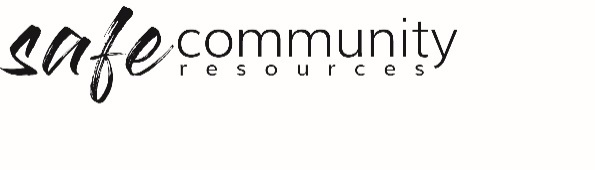 Procedure – Resolving Misunderstandings and ConflictsThe procedure for resolving misunderstandings and conflicts is to be followed when there is a misunderstanding and/or conflict situation between two or more members of the organisation.1.    ScopeIn this procedure document, misunderstanding &/or conflict situations are termed a grievance between parties. A grievance includes but is not limited to the following categories:a disagreement (including a conflict) between two or more people where at least one person is a member of the organisationa perceived offence has been caused by a member of the organisationa perception by one person that they have been bullied by a member of the organisationdissatisfaction with the manner in which a worker (paid or volunteer) has fulfilled their role. 2.    Our commitmentOur commitment is to provide a procedure for workers to address grievances within the organisation, in a compassionate and procedurally fair manner. This procedure is not applicable where there is a serious breach of a relevant code of conduct by a worker. The Misconduct Investigation Procedure is to be used in such cases. In cases where crimes are alleged, the police and/or appropriate authorities will be notified.In implementing the grievance procedure, we apply the overarching principles of:being respectful in our responses to each otherfocussing on restoration of relationshipsseeking help where needed, to address grievances
3.    Pathways for addressing grievancesThe nature of grievances (misunderstandings/conflicts) means that it is necessary to respond sensitively and with care for all parties involved. In many conflict situations the assistance of a neutral third party is essential, to help each party understand the key issues and ways forward. The procedures must serve people, not the other way around.  The organisation commits to a case-by-case approach to the resolution of substantive issues and where possible, appropriate restoration of relationships between all parties. 
The pathway employed will depend upon: the nature of the grievancethe positions/roles of the parties involved the skills and/or capacity of the organisation to address the situationPathway optionsPersonal approach  This approach may be useful for addressing personal disagreements and perceived offences. This is useful where there are not perceived significant power imbalances.In the first instance where a grievance arises between one worker and another within the organisation, and the parties feel able to address their concern, they are to go to the other person and express their concern with a view to resolving their differences. Peace-making principles and respectful communication should be the focus in the attempts to resolve matters with the personal approach.It may also be wise for the person who is initiating the personal approach to do some preparation in terms of seeking counsel from a wise and unbiased senior leader or external person, or engaging in some conflict coaching, before approaching the other party/ies.Locally-assisted approach This approach may be useful for personal grievances where the personal approach has not been successful in restoring the relationship, or where perceived bullying behaviours have taken place, or where there is dissatisfaction with the performance of a worker. This approach is to be assisted by a suitably skilled senior leader who may fulfil this role, with the permission of the organisation's leadership groupNote: The person should not have a direct supervisory role over any party. All conflicts of interests are to be declared and managed.Process for Locally-assisted approach Where a person feels for any reason, they require help in resolving the grievance, they may speak privately to an organisation leader who is not a stakeholder in the grievance, to request assistance in addressing their grievance.In general, the leader to address grievances will be the organisation's manager / director.Where the manager / director feels comfortable in assisting those impacted and where all parties involved in the grievance are willing to work towards restoring relationships, the manager / director is to:meet with each party separately to ensure that all parties are given a chance to tell their story in private, working through the underlying concerns in moving towards resolutionclearly communicate the process to be used to each party during resolution meetingshold meeting/s with all the parties to work through the issues and determine the course of actionfollow up - ensure that the solutions are implementedmonitor the situation - over time check-in with the parties to ensure they are going well with the situationAt any stage throughout the process, the manager / director may contact relevant assistance or resourcing. d.	If the situation becomes untenable, the manager / director is to contact an external consultant.Externally assisted approach (external conflict resolution person) Where the grievance has:escalated beyond the ability or capacity of manager / director to resolve the substantive and or relational issues, or where the organisation or any party involved wants independent help in moving towards addressing the grievance, or the grievance involves allegations of bullying, or concerns about workplace performance where the worker is a paid person, thenthe organisation should contact a suitably qualified conflict resolution person to implement an external assisted approach, e.g. the organisation's state office. In the event of an independent organisation, an external conflict resolution consultant should be engaged.
Process for Externally assisted approach:Assessment of the grievanceUpon receiving a request to assist with addressing a grievance, the external conflict resolution person will complete a fact-finding exercise and make an initial assessment of the situation. Pathway recommendation reportThe external consultant will write a report to the organisation's leadership group (board).  This report will include an outline of key issues (material and relational) and recommend a resolution pathway to follow.Decision on pathway towards resolutionTaking into account the report, and any other advice or submissions made by key stakeholders, theThe organisation's leadership group (board) shall determine the resolution pathway that will be employed in this situation.Pathway employedWhere the decision is made for any of conflict coaching, reconciliation, negotiation, or conciliation (mediation), the external consultant and relevant representatives of the organisation will work with the parties on this pathway to bring about agreed solutions. Where the decision is made for arbitration, then the relevant denomination representatives, along with the organisation's relevant workers, will work with the stakeholders to work on an arbitrated solution to the substantive issues. Where the decision is made to implement a workplace bullying process, the Workcover process for addressing bullying shall be followed. An external consultant shall be engaged to carry out the investigation. Where the decision is made to implement a workplace performance process, an accountable and transparent processes shall be followed. Implementation of solutionsOnce all parties are in agreement, as far as is possible regarding solutions, then the relevant office holder shall communicate with all parties the implementation plan. Resources, both financial and human, shall be given to implementation of the solution.On-going monitoring of the situationThe organisation's representative will, in negotiation with the parties, make health checks on the situation to ensure that the solutions that have been employed are working.Copyright © 2020 Safe Ministry Resources Pty Ltd The Safe Community Framework is developed and owned by SMR Pty Ltd. This document cannot be modified without express written permission through a licence agreement. Please contact Safe Community Resources at  info@safercommunities.net.au to seek permission. Safe Community Resources can also provide customisation services to your organisation in the area of implementation of the Safe Community Framework for your organisation. Disclaimer: This publication is not legal advice. The ideas and procedures herein are based on nationally recognised good practice advice and have been written with due regard to Australian legislation March 2020.  
Legal advice may need to be sought when responding to individual incidents.